    الأحاديث الأربعون الفلسطينية	    	شرح الحديث الخامس(فضل الإعتكاف في المسجد الأقصى)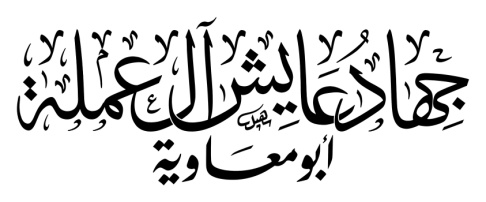                                                                                                     تم النشر  بتاريخ 16\10\2016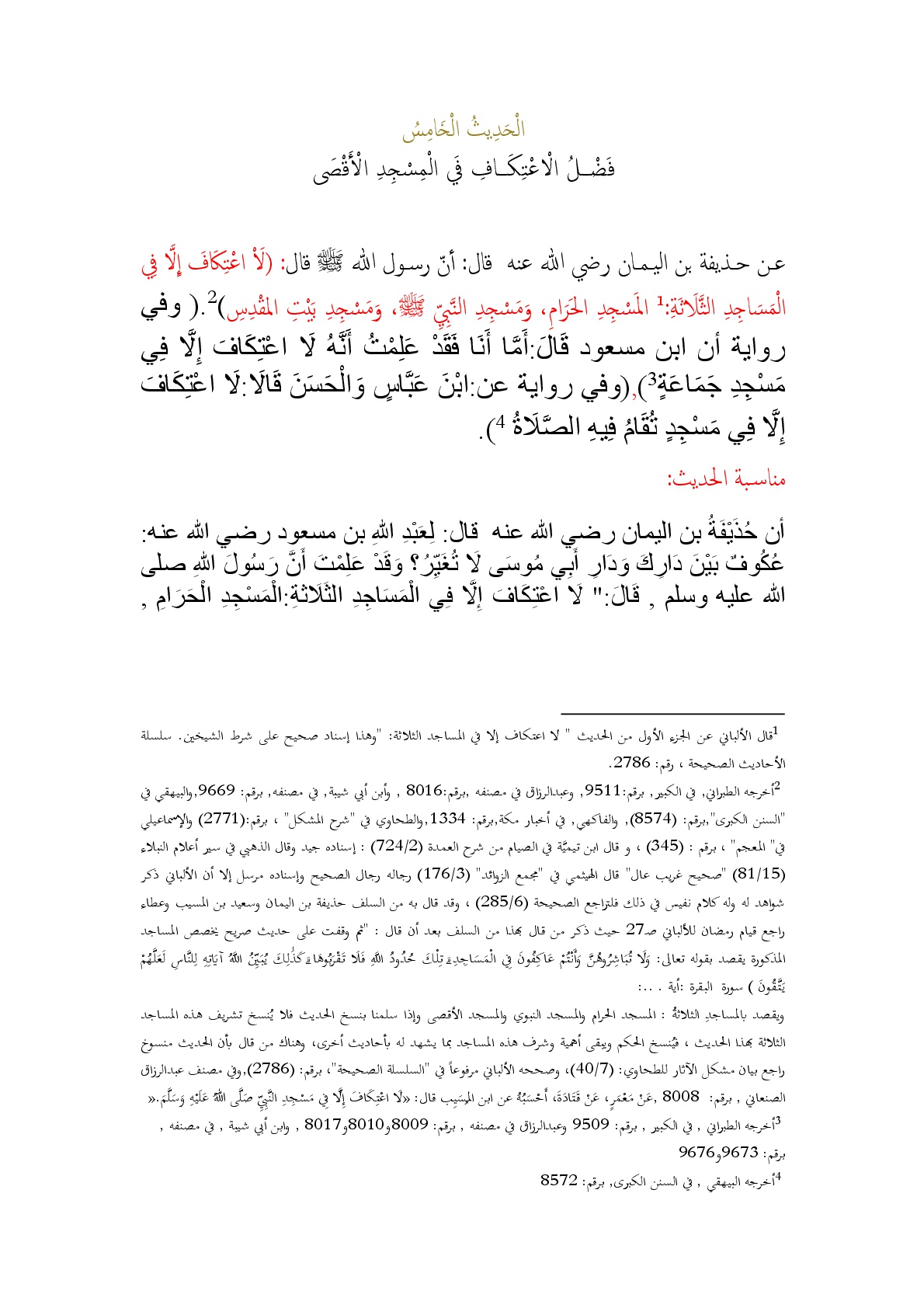 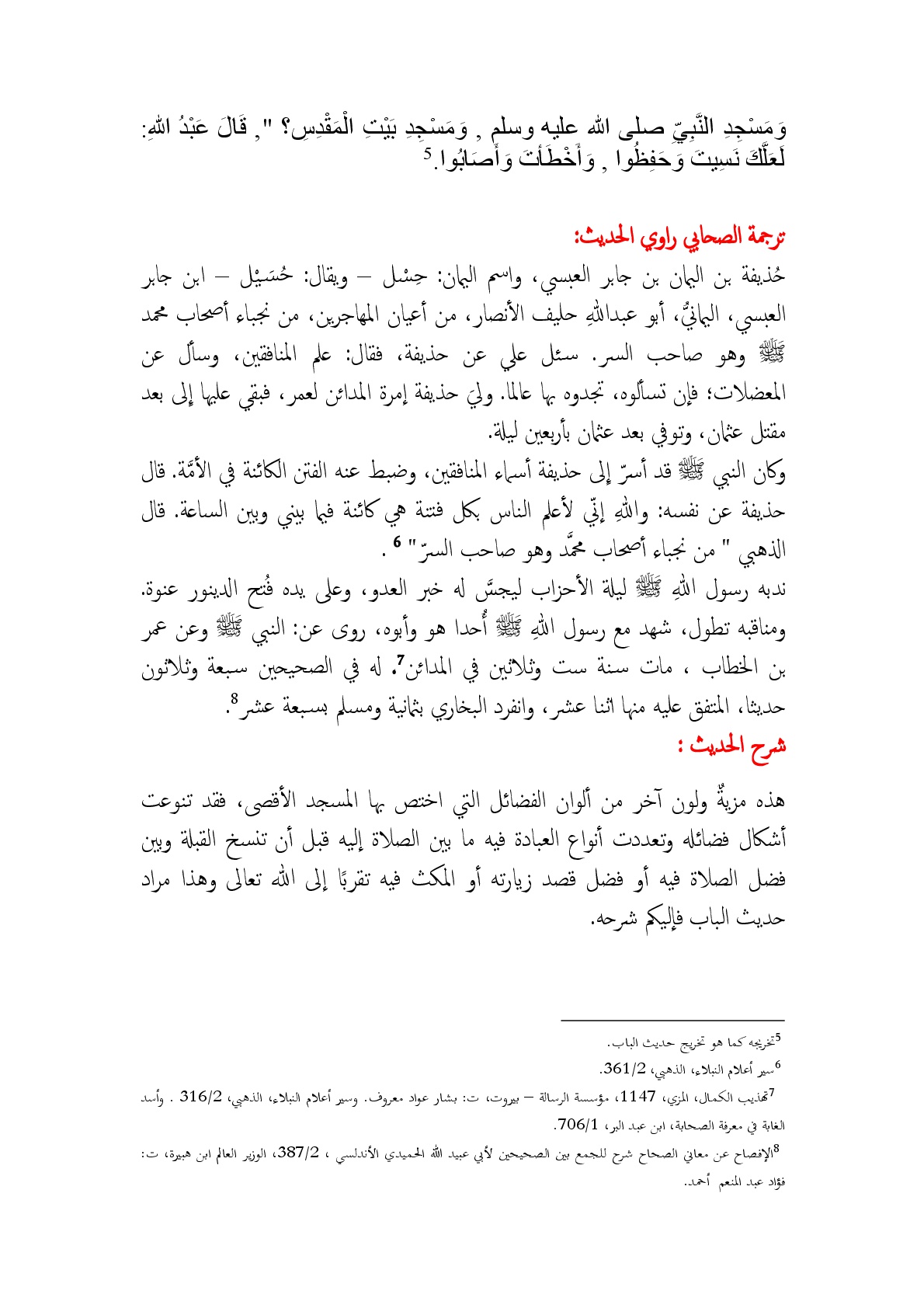 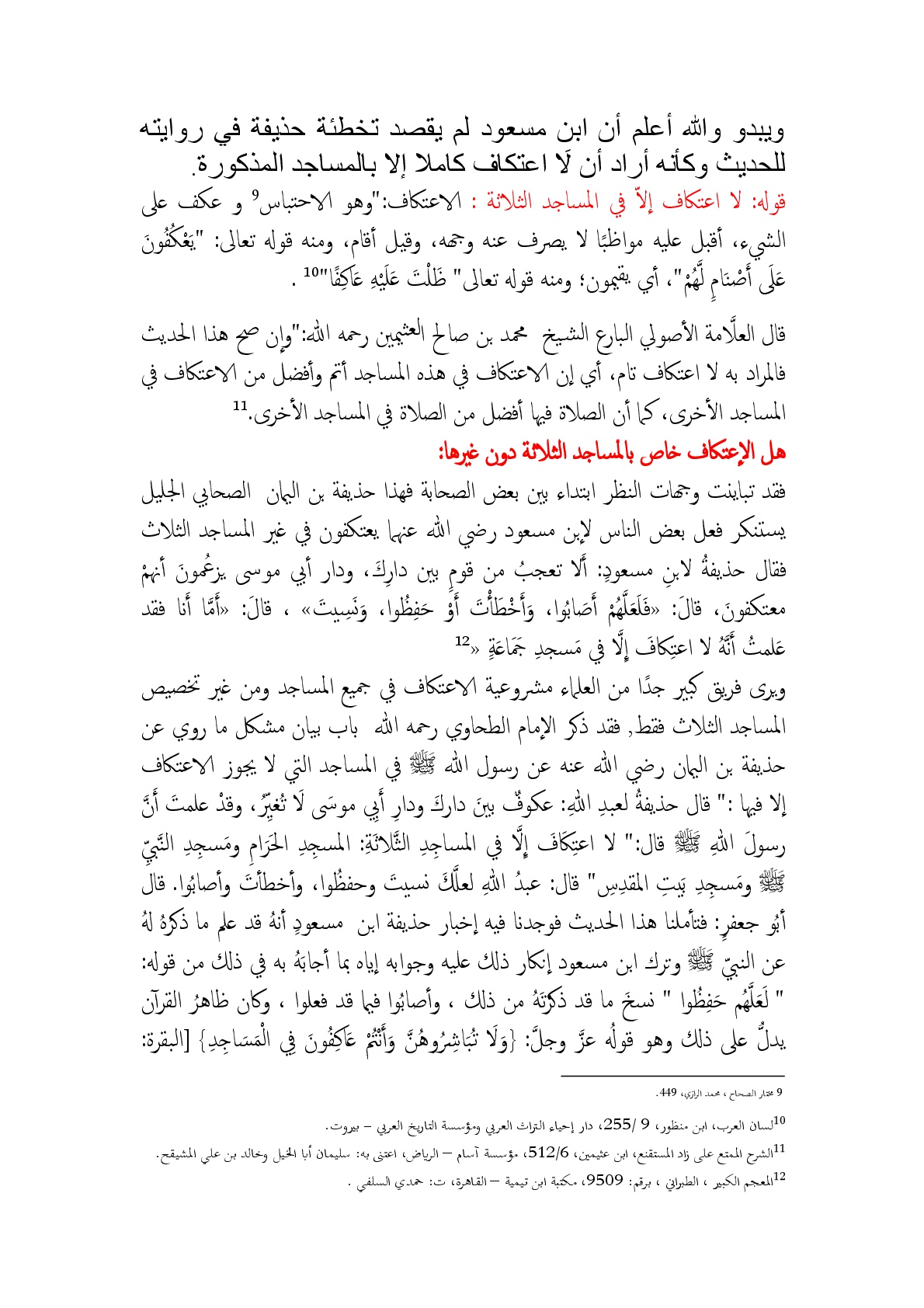 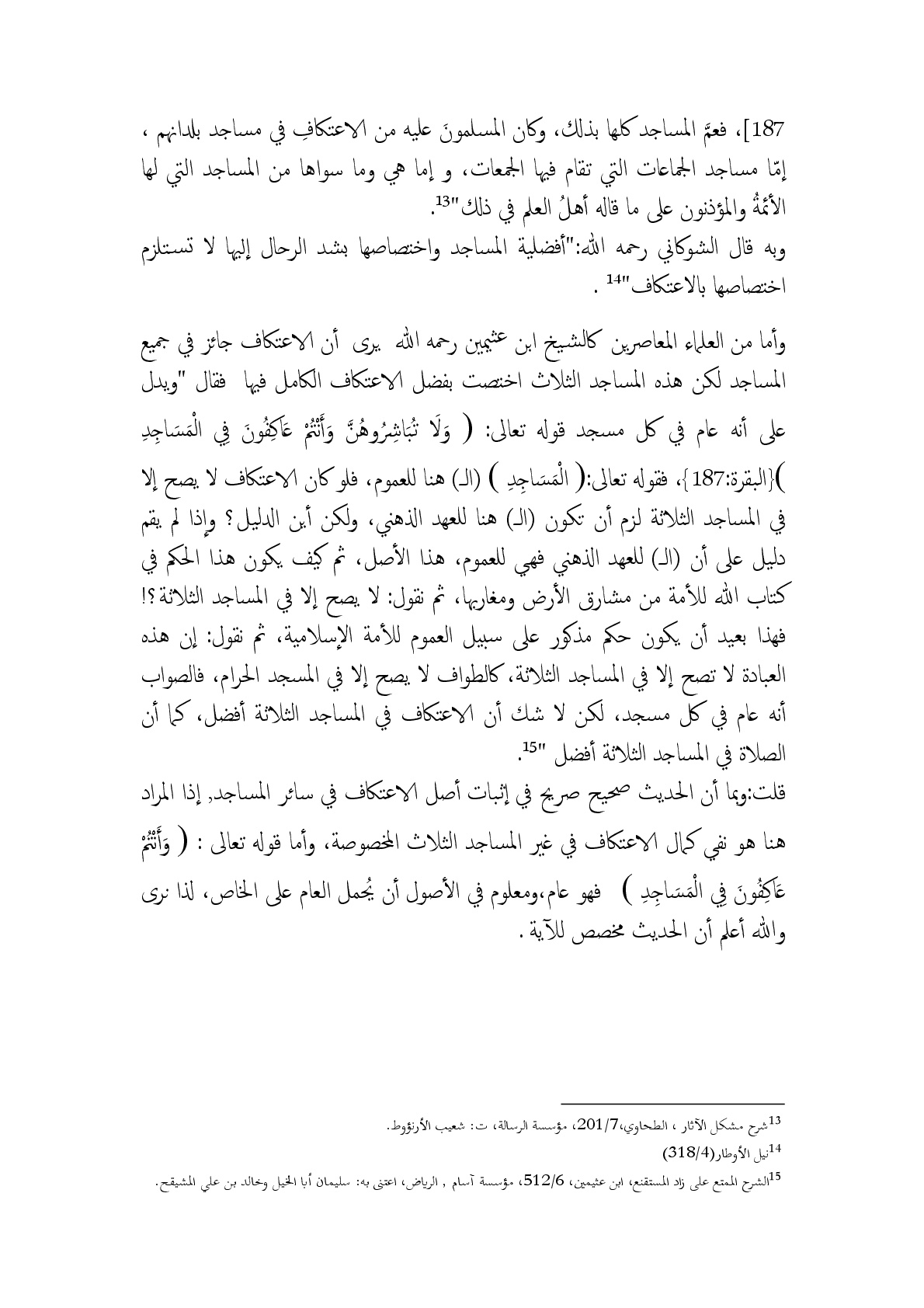 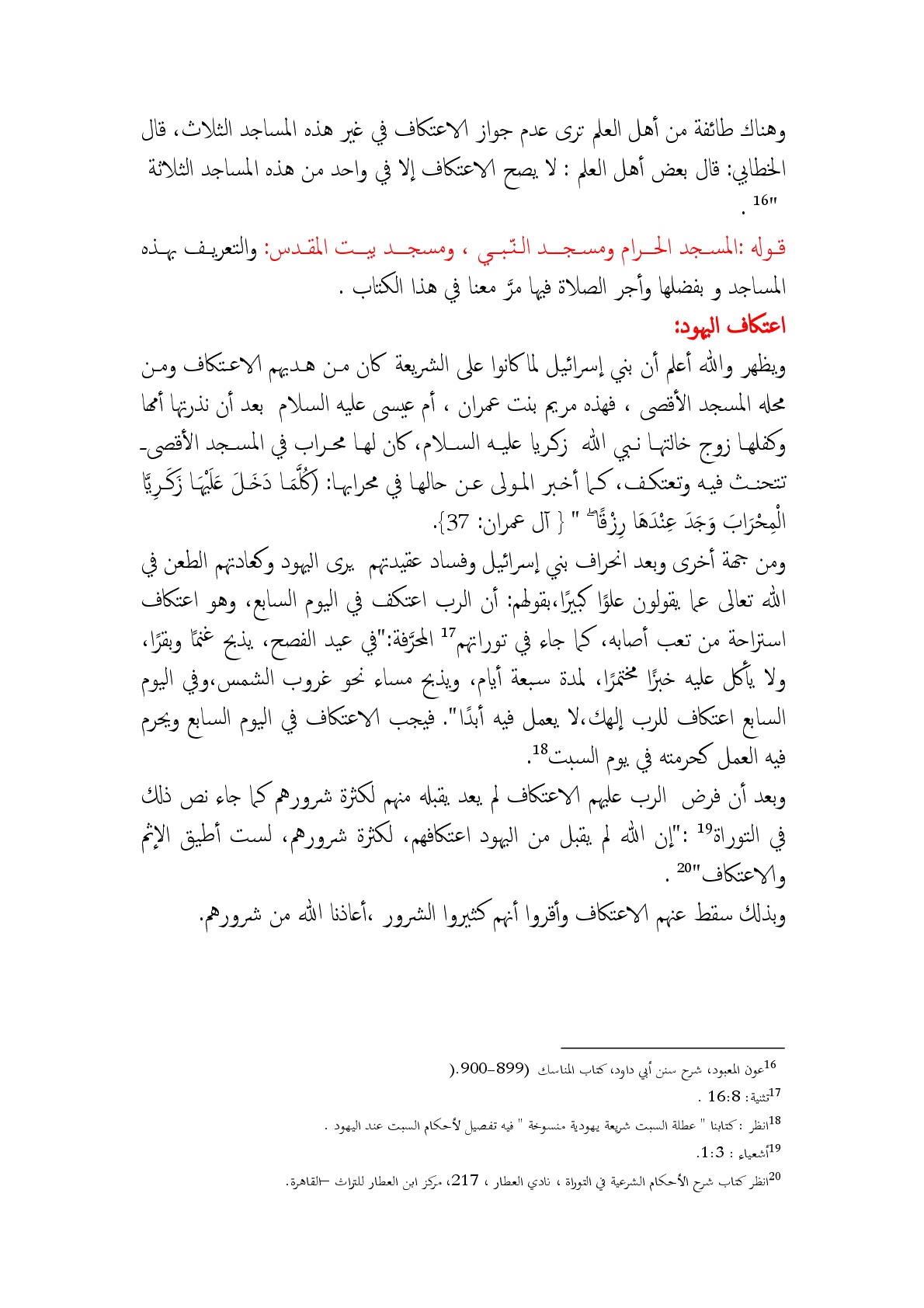 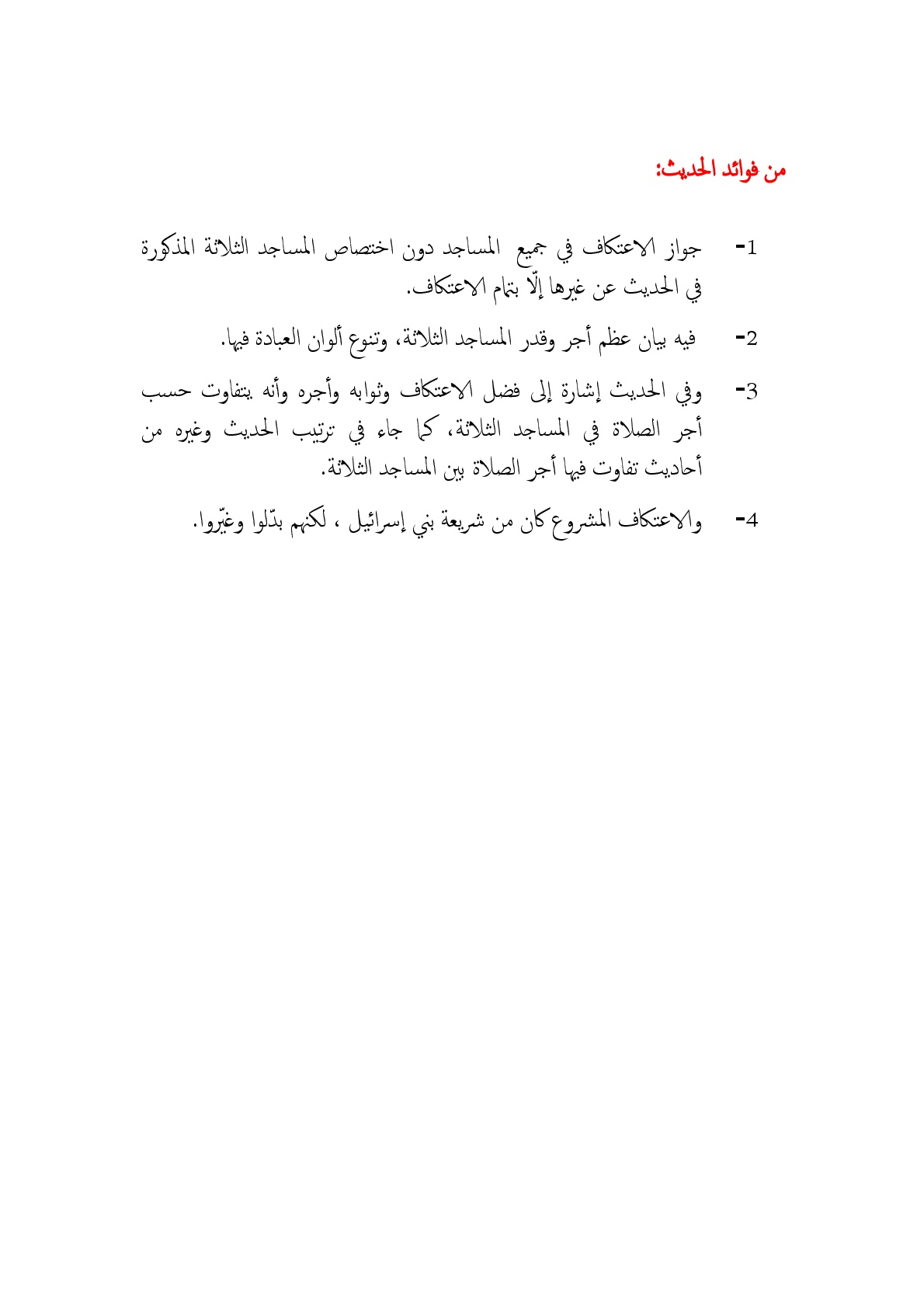 